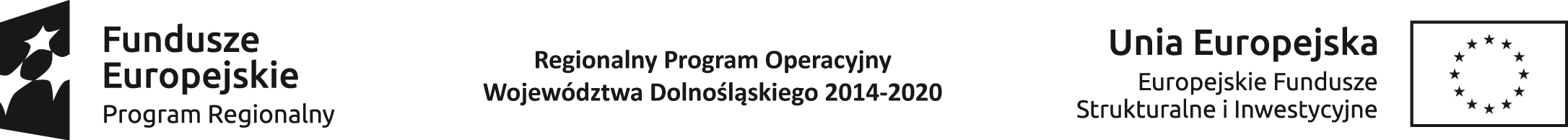 Projekt współfinansowany ze środków Europejskiego Funduszu Społecznego w ramach Pomocy Technicznej Regionalnego Programu Operacyjnego dla Województwa Dolnośląskiego na lata 2014-2020IPAW/PN/2/2015Załącznik nr 3 do SIWZ                                                                                                                                                                         .............................................                                             	 		                                                                                                                                  .............................................(pieczątka wykonawcy)                                                         				 (miejscowość i data)OŚWIADCZENIE WYKONAWCY 
O SPEŁNIENIU WARUNKÓW UDZIAŁU W POSTĘPOWANIU ......................................................................................................................................................................................................................................................................................................................................(nazwa i adres Wykonawcy)Przystępując do udziału w postępowaniu o udzielenie zamówienia publicznego na dostawa sprzętu komputerowego i oprogramowania dla Instytucji Pośredniczącej Aglomeracji Wałbrzyskiej zgodnie z załącznikiem 1 do umowy, będącej załącznikiem nr 4 do SIWZ,oświadczam/y, że spełniam/y indywidualnie lub razem z wykonawcami wspólnie ubiegającymi się o przedmiotowe zamówienie* warunki udziału w postępowaniu, określone w art. 22 ust. 1 Ustawy z dnia 29 stycznia 2004 r. – Prawo zamówień publicznych, dotyczące:1. 	posiadania uprawnień do wykonywania określonej działalności lub czynności, zgodnie z obowiązującymi przepisami prawa,2. 	posiadania wiedzy i doświadczenia,3. 	dysponowania odpowiednim potencjałem technicznym oraz osobami zdolnymi do wykonania zamówienia,4.  	sytuacji ekonomicznej i finansowej.Prawdziwość powyższych danych potwierdzam własnoręcznym podpisem ze świadomością odpowiedzialności karnej z art. 297 Kodeksu karnego..................................................................................................(podpis osoby uprawnionej  do reprezentowania Wykonawcy)*niepotrzebne skreślić